Αποθήκευση ΕγγράφουΈχουμε δημιουργήσει ένα έγγραφο  και θέλουμε να το αποθηκεύσουμε για να μπορέσουμε να χρησιμοποιήσουμε και στο μέλλον.Πατάμε στο μενού Αρχείο ή στο κουμπί του Office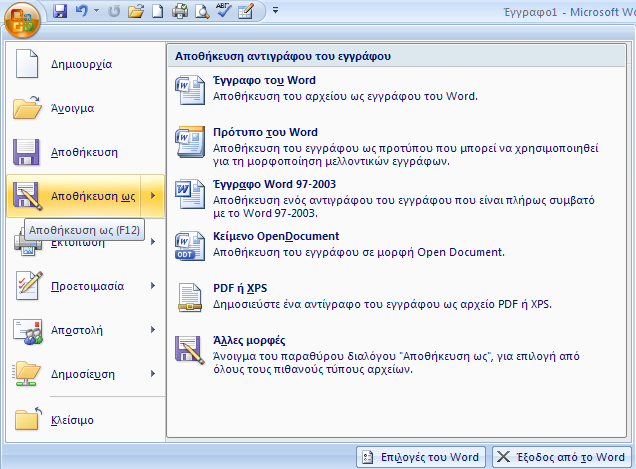 επιλέγουμε την εντολή Αποθήκευση ως ή Αποθήκευση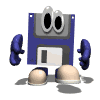 Αναζητάμε τον φάκελο στον οποίο θέλουμε να αποθηκεύσουμε το έγγραφο μας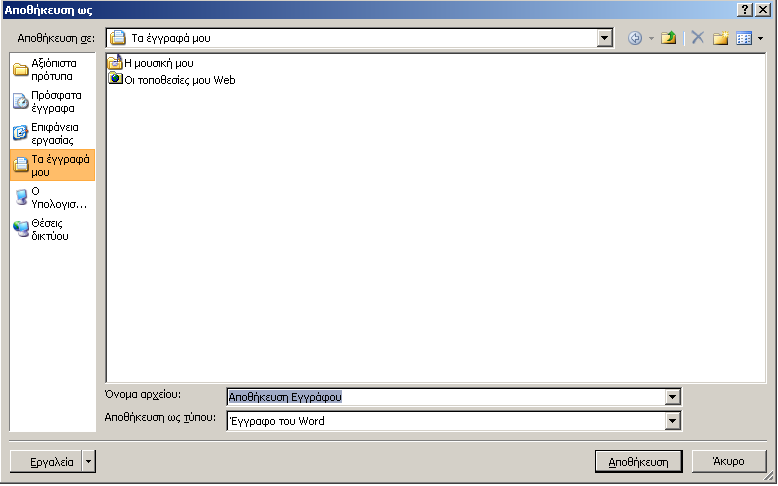 πληκτρολογούμε ένα όνομα για το αρχείο μαςΠατάμε το κουμπί Αποθήκευση.